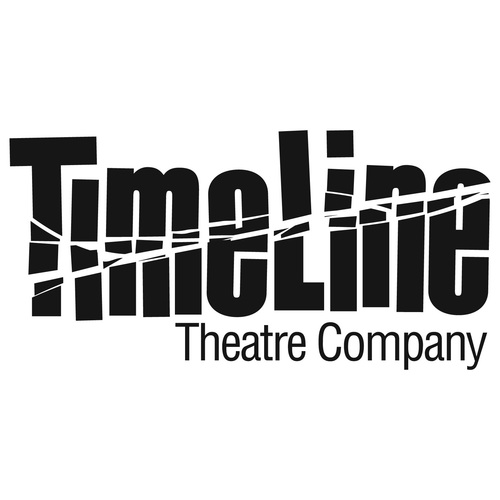 SUSTAINABLE STRATEGY REPORT
Prepared by Dottie Bris-Bois Table of ContentsSustainable Strategic Plan	2Executive Summary	2Purpose	2Values	3Mission	3Strategy	3Lines of Business	3Success Measures	4Vision	6Statement	6Strategies	6Reports	8Great Start Report	8Get Ready	8Plan to Plan	8Stakeholder Analysis	8Purpose	9Current Strategy	15Summary	17Great Ideas Report	18Vision Statement	18Vision Ideas	24Great Strategies Report	27Build	27Test	29Great Strategies	33References	35Endnotes	35Sustainable Strategic PlanWhat we will do next.Executive Summary TimeLine Theatre Company (TimeLine) dreams of joining the ranks of other legendary Chicago theatres that started small and grew into prominent arts organizations. An award-winning theatre with nearly two decades of artistic success, TimeLine has the potential to be more than a theatre that produces plays about history. It could make history. Yet, doing so requires that the organization plan strategically. The Great Strategies Report begins by summarizing the results of the Sustainable Strategy process and outlines what TimeLine is doing now, what they could do next, and what they should do next. Subsequently, this report articulates the strategies and goals that will launch TimeLine forward, thus putting the aspirations of its vision within reach.The Great Start Report analyzes TimeLine’s stakeholders, purpose, values, mission, current strategies, lines of business (LOBs), and success measures. This process proved that TimeLine is a promising organization with a clear competitive advantage. As Chicago’s only theatre devoted to productions inspired by history, TimeLine’s ardent staff is committed to exceptional productions that engage and unite curious Chicago theatregoers. Yet passion cannot sustain a business and the report revealed that TimeLine’s lack of human and capital resources impact its overall effectiveness.Using six tools to ideate and four methods to evaluate, the Great Ideas Report generated three great ideas for TimeLine: a festival around a historical holiday; performing matinees for student audiences; and building a new home for TimeLine. These ideas resonated with TimeLine because they promote the organization’s new vision to be a preeminent Chicago arts organization, and are likely to attract national attention. Furthermore, they are pragmatic enough to achieve and idealistic enough to incentivize action. The final narrative, The Great Strategies Report, reviews TimeLine’s purpose, mission, LOBs, capital structure, and vision in order to illuminate TimeLine’s foundation and future direction. Next, the strategies identified in the Great Ideas Report were fleshed out and evaluated against the external and internal environment. Consequently, it was determined that student matinees and a new facility would propel TimeLine forward—thereby paving the way to making TimeLine a preeminent arts organization.PurposeThe heartbeat of any living thing sustains its existence. An organization is no different and its purpose is the heart that informs all other elements. In brief, purpose is the first step to strategy building. To discover the organization’s purpose, TimeLine’s organizational values were analyzed and the elements of its mission were defined.ValuesValues are virtually useless without associated behaviors to clarify them. Although TimeLine formally states its values in its 2011-2014 Strategic Plan, the organization has not defined the behaviors that will embody them. In the chart below, I have linked TimeLine’s stated values with behaviors that I believe are reinforcing.MissionTimeLine’s current mission is broad and lacks focus. A Strong mission should address three key questions: (1.) Who TimeLine serves; (2.) What difference TimeLine makes; and (3) How TimeLine is different than its rivals. Answering these questions crafted a new simplified Mission Statement: TimeLine creates a better understanding
for curious Chicago theatregoers
and unites audiences through historyThe targeted mission provides a stronger rational for TimeLine’s existence. For more information on TimeLine’s new mission, see the Great Start Report.StrategyFor TimeLine to consider its future, it must understand where it currently stands. To establish TimeLine’s starting point, I examined their current LOBs and capital structure. Lines of BusinessIf purpose is the heartbeat of strategy, LOBs bring the organization to life. The chart below identifies TimeLine’s LOBs, the corresponding customer, and the difference it makes for that constituent: Success MeasuresSuccess Measures allow TimeLine to track its financial health and the number of clients served by LOBs. This information is found in the organization’s most recent 990s, its annual report, and as described by staff leadership. The chart below shows that TimeLine outspent its revenue in 2013. Even so, the total margin was less than 1%. Furthermore, TimeLine’s assets exceed its liabilities and its working capital indicates that TimeLine could sustain its current spending for a short period. Also tracked in the chart are the LOBs and the number of clients each line served in 2013. For a more detailed analysis of TimeLine’s success measures, please see the Great Start Report.VisionStatementTo paint a picture of the best future, leaders must consider what is achievable based on what holds the organization back and what takes it forward. Brainstorming around these issues identified that TimeLine aspires to be: A preeminent Chicago arts organizationand nationally recognized leaderThis sentiment should become a “guidepost showing the way” and direct TimeLine’s current and future efforts. For more information on the brainstorming process and the construction of the vision statement, please refer to the Great Ideas Report.StrategiesCurrent StrategiesNew StrategiesReportsGreat Start ReportWhat are we doing now?Get ReadyImagine if no one ever told you about the people, places, and events that have shaped who you are. Without history we lose the one thing we all share: the circumstances that have led to this very moment in time. TimeLine Theatre Company (TimeLine) dramatically brings history to life on stage—but to flourish—the organization’s business practices must be as exceptional as the art it produces. First and foremost, strategy building should establish a competitive advantage. To do so, Michael E. Porter suggests that organizations establish a unique position, tailor activities to strategy, choose what not to do, and find fit across activities. According to Henry Mintzberg, Bruce Ahlstrand, and Joseph Lampel, competitive advantage is gained when an organization decides how to plan its course of action, position it products, establish a pattern (or not), choose a perspective, and ploy to leverage power. The Great Start Report synthesizes elements that Porter, Mintzberg, and many other strategic planners endorse to ensure that proper planning is results-driven.  In doing so, TimeLine can evaluate its stakeholders, purpose, values, mission, current strategy, lines of business, and success measures. Consequently, TimeLine can pinpoint what the organization is doing now in order to consider what it could and should do next.Plan to PlanIn order for the Great Start Report (and additional planning reports) to be successful, Michael Allison and Judy Kaye list numerous conditions ideal for effective planning. Among these are establishing that no high-impact decision is already underway, that resources are available to implement a new strategy, and that the right mix of participants are involved. Most importantly, Allison and Kaye insist that commitment from top leadership and the willingness for them to evaluate the organization’s strengths, weaknesses, opportunities and threats is essential. Fitting the criteria, TimeLine’s staff is dedicated to the process and eager to share data and insights.Stakeholder AnalysisTimeLine must consider internal and external stakeholders as part of the strategic process. This encourages commitment and interest; objective positions; foundations for future work; and open dialogue. Once established, strategic planners should identify the goals and power of each group. TimeLine’s stakeholders are summarized below:TimeLine’s internal stakeholders are staff, company artists, and board members. Externally, patrons, students, funders, and rental partners have a stake in the organization. Funders have the highest power since TimeLine has not built an endowment and therefore relies heavily on current and future aid to safeguard its efforts. PurposeThe heartbeat of any living thing sustains its existence. An organization is no different and the purpose is the heart that informs all other elements. In brief, purpose is the first step to strategy building. To discover the organization’s purpose, I have analyzed the organization’s values in combination with the elements that define its mission.Values Values are virtually useless without associated behaviors to clarify them. Although TimeLine formally states its values in its 2011-2014 Strategic Plan, the organization has not defined the behaviors that will embody them. In the chart below, I have linked TimeLine’s stated values with behaviors that I believe are reinforcing.Mission Before TimeLine can consider the future, it must understand why its service matters. This vital step is the bedrock of strategy building and ensures sound decision-making in regard to activities, governance, and management structure. The mission should address three key questions: (1.) Who it serves; (2.) What difference it makes; and (3) How it is different than its rivals. TimeLine’s current mission is broad and lacks focus. However, answering ‘who, what, and how’ will provide better rational for TimeLine’s existence, resulting in a more targeted mission. Who? TimeLine’s current mission fails to identify any customer. Although all stakeholders served via programs or outreach are valuable, the mission should identify the primary customer. As TimeLine is dedicated first and foremost to producing plays, its primary customer is its audience. Generally, this audience is well-versed in Chicago’s theatre offerings and is interested in new work inspired by history or the plays in the American canon that have defined it. Simply put, TimeLine’s primary customers are curious Chicago theatregoers.What Difference? Answering what difference we make in the lives of our primary constituents insures that focus lies outside of the organization. Therefore, the impact for TimeLine’s theatregoers should extend beyond the performance. TimeLine presents theatrical stories about events that have shaped our global community, while also giving individuals greater self-awareness of his or her place in time. More succinctly, TimeLine audiences better understand themselves and their collective past.How Better? The third element of mission is to identify what edge TimeLine has over competitors. To establish TimeLine’s unique and valuable position, I first used the SVP Capacity Assessment Tool to track the organization’s internal strengths and weaknesses. Secondly, I used the ‘Four Questions’ method prescribed by Michael Hitt, Duane Ireland, and Robert Hoskisson to list the organization’s greatest resources, capabilities, core competencies, and competitive advantages. SVP Capacity Assessment ToolThe SVP Capacity Assessment Tool measures 10 primary aspects of the organization. To ensure the accuracy of the assessment (summarized below), TimeLine’s general manager and director of marketing and communications were consulted. TimeLine’s robust management team is the pillar that informs its other strengths. By building a strong culture, leadership has established its mission, vision, and strategic plan. The strong culture established by the theatre’s management trickles down to the rest of the organization and guides all staff members in their daily activities. There is also a valiant effort by all employees to share TimeLine’s mission and vision frequently with external stakeholders, such as funders and theatregoers.The theatre’s leadership also values financial management, striving to maintain resources and grow existing capital. Lara Goetsch, TimeLine’s director of marketing and communications, works hand-in-hand with the organization’s chief financial officers. Since joining the team in 2006, she has tripled annual earned income and increased subscriptions by 330%. As the organization seeks to become a Chicago institution, Ms. Goetsch’s current focus is getting local and national recognition for the organization, which will boost the SVP marketing rating even higher. Although, TimeLine’s management is inspiring, its lack of human capital and resources are weakening the organization. In regard to human capital, not only does TimeLine operate without an HR manager, but all staff members have similar backgrounds, resulting in a homogeneous work force. Furthermore, without a surplus of resources, incentives to motivate employees are rare. Additionally, the SVP graph shows the lack in resources extends beyond human capital and impacts program evaluation, information technology, and legal affairs. Without fund development, TimeLine will lose any competitive edge. Moreover, improper resources may lead to staff ‘burnout,’ which may threaten TimeLine’s strong culture.Organizational Capacity Assessment ToolIn addition to the SVP tool, TimeLine also used the Organizational Capacity Assessment Tool (OCAT) to analyze the organization’s operations and strategy. Using nine raters, the following is an overview of TimeLine’s basic functionality:The OCAT can also delve deeper to show the highest and lowest scores:TimeLine’s aspirations and values; as well as its ability to learn and market itself are its highest indicators. Yet the organization’s strategic abilities, managing processes, and technology assets are quite weak—therefore, greatly inhibiting the strengths it possesses. For example, the organization has a vision statement in place that describes its aspirations, but doesn’t have a step-by-step strategy to achieve it. And just as was reported in the SVP analysis, TimeLine’s small staff lacks the resources to fully operate at a high level. An overworked staff (albeit passionate) paired with outdated technology, makes it difficult for TimeLine to operate efficiently. As a result, most tasks are accomplished, but with only a rudimentary process in place.  Four QuestionsIn order to magnify your strengths and mitigate your weaknesses, you must know what they are. To do so, Hitt, Ireland, and Hoskisson’s ask ‘Four Questions’ that reveal the organization’s greatest resources, capabilities, core competencies, and competitive advantages. Subsequently, organizations can evaluate assets and strengths in order to discover its unique and valuable position. What Resources? In the heart of Lakeview East—amid restaurants, bars, and cafes—TimeLine sits at the corner of Broadway and Wellington. Easily accessible by foot, car, bike, or public transportation, the theatre attracts both neighborhood locals and Chicago theatregoers from around the city, making its location a key tangible asset. TimeLine’s employees are another strong tangible resource. More than administratively strong, most employees also serve the theatre in an artistic capacity in the form of directors, actors, dramaturges, season planners, producers, and teaching artists. These multi-faceted employees are the lynchpin that has secured another resource—TimeLine’s reputation. As an award-winning theatre (50 Jeff Awards) and an incubator for new work (nine world premieres and 18 Chicago premieres), TimeLine’s reputation is an intangible resource able to attract new patrons. What Capabilities? Even though TimeLine does not have a physical box office or recommended ticketing and donor tracking technology, the organization effectively manages events and customers. Furthermore, even with a small staff, the organization prioritizes customer service to ensure positive experiences and return visits.What Core Competencies? To identify TimeLine’s core competencies, it must test the activities that define the organization against how valuable, rare, costly to imitate, and non-substitutable they are. Considering its resources and capabilities, TimeLine’s largest strength is its artistic staff that drives the organization’s core activities: the plays it produces, its commitment to Chicago actors, its dedication to engage audiences, and the undertaking to bring drama-based strategies into the classroom. What Competitive Advantages? Following is a qualitative case for the strength of each strategy:We can now answer the third element of mission: how better? As evident in the chart above, the core competency that has passed the test and is therefore, the company’s competitive advantage is being Chicago’s only theatre company devoted to producing exceptional productions inspired by our shared history. Mission StatementAfter identifying TimeLine’s primary customer, the difference for that customer, and the competitive advantage, we can assemble the pieces to form a new mission.The new mission in the chart above is recommended as it clarifies who TimeLine serves and strengthens the customer difference and competitive advantage. For internal use, the simplified version is suggested, as it is so easy to remember.Current StrategyCurrent strategy isn’t about planning for the future; it’s about understanding where you are today. To establish TimeLine’s starting point, I analyzed their Lines of Business (LOBs) and then reviewed the organization’s success measures.Lines of BusinessIf purpose is the heartbeat of strategy, LOBs bring the organization to life. Furthermore, each LOB must pass the customer difference test and should be viewed as “ends, not means.” The chart below identifies TimeLine’s LOBs, the corresponding customer, and the difference it makes for the constituent.Success MeasuresSuccess Measures allow TimeLine to track its financial well-being and the people served by LOBs. This information is found in the organization’s most recent 990s, its annual report, and as described by staff leadership. The chart below shows that TimeLine had more expenses in 2013 than total revenue. Despite this minimal debt, TimeLine has maintained its healthy ratio, working capital, and operating reserves. Also tracked in the chart are the lines of business and the number of clients each line serves. In addition to the hard data found in 990s, TimeLine’s leadership confirms that all programs have seen growth, with subscriptions most rapidly growing from year-to-year. As TimeLine continues to track success, I recommend that qualitative analysis (return patrons, resolved customer issues, etc.) also be tracked.SummaryAlready thinking about tomorrow, TimeLine has established that it hopes to “continue the extraordinary legacy of Chicago theatre companies that started small, dreamed big and matured into prominent institutions.” As an award-winning theatre with nearly two decades of artistic success, TimeLine just might get there. In any case, it can now firmly establish where it is today by examining this report’s insight on stakeholders, purpose, values, mission, and current strategies.Great Ideas ReportWhat could we do next?Warren Bennis proclaims that the “single defining quality of leaders is the capacity to create and realize a vision.” Indeed, superior leaders are often synonymous with great visionaries, as in the case of Walt Disney and Winston Churchill. Further proving vision’s validity, research confirms that 88 percent of executives use vision to guide their firms. Therefore, this report seeks to empower TimeLine Theatre Company (TimeLine) with a strategic process that enables the organization to articulate its vision. Like a compass, the vision will then inform TimeLine’s course of action. Vision StatementTo paint a picture of the best future, leaders must consider what is achievable based on what holds the organization back and what propels it forward. Brainstorming around these issues will identify TimeLine’s driving forces. Subsequently, a vision statement will generate, as well as several other ideas that might be advantageous strategies.IdeateThe first step to determine TimeLine’s vision is ideation. Because this process is so vital, I used six different tools to develop a myriad of options that TimeLine can collect and prioritize: Customers, BOBs, Good Questions, Stop Fix, SWOT, and BAM. CustomersAnalysisNothing beats talking directly with customers to understand the people who determine your success. However, the rise of social media has also given a voice to constituents. To understand customer preferences, I used Yelp, TripAdvisor, and Facebook. Predominately, self-identified veteran theatregoers (TimeLine’s primary customer), echoed sentiments like, “not a bad seat in the house,” “unbelievable theatre,” and “best small theatre in Chicago.” A standout post claimed that TimeLine “engages every brain cell and sends you away thinking.” Possible IdeasEven so, disappointed customers remarked about scarce parking, bad box office experiences, and trouble finding the theatre, thus giving TimeLine some ideas about what they can fix.BOBsInvestigating the best of the best (BOBs) in your industry reveals your competitor’s strengths and stimulates ideas for your own organization. There are numerous theatres TimeLine could have examined, but ultimately Goodman Theatre and Alley Theatre were chosen, as both organizations are financially excellent and committed to linking art and audiences.AnalysisThe following table compares TimeLine’s Lines of Business (LOBs) with the BOBs:Take AwaysComparing TimeLine to its BOBs illuminated several additional LOBs, which TimeLine could replicate or revise to fit its needs. Imperatively, both BOBs have twice as many annual productions supplementing their earned income. Additionally, both BOBs have built security, as evident by their net assets. Granted, both BOBs are older and established, but TimeLine will safeguard its efforts by building an endowment. Furthermore, the majority of Goodman and Alley’s LOBs are low-cost, low-staff initiatives like programs for patrons under 35 or community blogs. Each BOB also is dedicated to education initiatives. Finally, each BOB has one or two high-risk, high-reward programs like Goodman’s Latino Festival or Alley’s Conservatory—which inspired TimeLine to brainstorm big ideas that will reach new groups of people. Good QuestionsAnother tool for TimeLine’s ideation is the Ansoff matrix, which stimulates ideas by considering opportunities around the table’s four quadrants. Additionally, it’s helpful to think about the quadrants in the form of questions. Joseph Schumpeter suggests considering what your organization can create, improve, reach, tap, and establish.When looking at the results of the Ansoff Matrix, it’s clear that the ideas generated in market penetration are low hanging-fruit. However, market development and product development are the “sweet spot” of our ideation. This is because the ideas in this quadrant are much easier than diversification, but still allow TimeLine to branch out. Focusing on the market and product development quadrants, we see a few high-risk, high-reward ideas (inspired by our BOBs). A festival around a historical holiday (e.g. Presidents’ Day; Veterans Day) or partnering with other causes (e.g. a historical show that looks at the AIDS epidemic that, in part, raises money for the AIDS Foundation) would likely gain local and national exposure.Stop FixAs discussed in the Great Start Report, choosing what not to do is essential to strategy. Therefore, it is crucial to consider what to stop or fix. In building an ideal portfolio of LOBs, TimeLine should strive for attractive programs with a strong position. These robust programs should support mission-critical programs that are less attractive. In the table below, the MacMillan Product Matrix analyzes TimeLine’s current portfolio in terms of attractiveness, alternative coverage, and competitive position. As reflected in the chart above, TimeLine should cut TimePieces; ramp up education programs; and work to secure more shows, subscribers, and funding.SWOT AnalysisThe first step of the General Electric approach to vision begins with comprehending the capabilities of your organization and the needs of the market. One widely accepted way of discovering where your organization stands is by a conducting a SWOT (Strengths, Weaknesses, Opportunities, and Threats) analysis.Strengths and Weaknesses The ‘SVP Assessment’ and ‘Four Questions’ from the Great Start Report uncovered the following strengths and weaknesses: Opportunities and ThreatsExternal factors impact the industry at large. Using a PEST (political, economic, sociocultural, and technological) analysis, I identified the following trends for TimeLine: BAMBy identifying internal and external factors, the BAM process further illuminated possible solutions for the things that hold TimeLine back and enhancements for the ones that propel it forward. The BAM process generated 60 ideas, which I organized into 10 affinity groups. What remains at the conclusion of our ideation is that TimeLine is most interested in extraordinary events, strengthening its reputation, and securing a new and bigger home.StatementBased on all of our brainstorming, we can see a pattern and a vision that feels right for TimeLine. TimeLine wants to be “a preeminent Chicago arts organization and nationally recognized leader.” This sentiment should become a “guidepost showing the way” and direct the theatre’s efforts as it narrows down the hundreds of ideas brainstormed in the previous section.Vision IdeasCollectNow that we have used the six tools to ideate, the next step is to collect the credible ideas from that process. The chart below lists 28 achievable, yet idealistic suggestions:EvaluateIt turns out that decisions made quickly can be as valuable as decisions made cautiously and deliberately. Therefore, intuition is the first step in evaluating the credible ideas generated in the collection process. The table below leaves TimeLine with 12 great ideas to consider.First CutContendersThe Contenders process puts our top 12 ideas into the Payoff Matrix. The four quadrants in the chart below separate ideas based on big or small pay-off and easy or tough to implement. As a result, TimeLine chose six contenders (highlighted). These ideas represent a mix of easy and hard to do, but all are expected to have a big pay-off.FinalistsTo select six finalists, I have narrowed down the contenders and selected only ones expected to deliver a big pay-off. Reaching beyond intuition, I used the Weighted Decision Matrix to measure the finalists against a criterion that’s important to TimeLine. Great IdeasUsing six tools to ideate and four methods to evaluate, I discovered three great ideas for TimeLine: A festival around a historical holiday – TimeLine imagines an outdoor summer festival on July 4th weekend. The organization is most excited about exploring this strategy because of the potential outreach to new audiences and PR opportunities. Perform student matinees – Student matinees would simply remount a production from TimeLine’s season and allow the organization to have a greater impact with Chicago Public School (CPS) history students. Build a new and better home for TimeLine – A new home for TimeLine would better serve its growing audience and provide a platform that is more appropriate for TimeLine’s vision.These ideas promote TimeLine’s new vision to become a preeminent Chicago arts organization and are likely to attract national attention. Furthermore, they are pragmatic enough to achieve and idealistic enough to incentivize action. It is the hope of this report that these strategies will propel TimeLine forward in order to seize its aspirations.Great Strategies ReportWhat should we do next?TimeLine’s ascent to become a preeminent Chicago theatre must begin by implementing strategies that allow the organization to dramatically grow. The Great Ideas Report brainstormed hundreds of ideas. Of those, three strategies were determined to fit TimeLine’s mission and reinforce its vision. The Great Strategies process builds these strategies and evaluates if they are fundable, competitively advantageous, and achievable.BuildDescribing the 6 P’s (people, product, place, price, proposition, and plan) will allow TimeLine to articulate the proposed strategies and outline their essential elements and benefits. This process will prepare TimeLine to pitch the strategies to external stakeholders.CurrentTimeLine’s current strategic plan strives to develop a better environment for employees, create unique and insightful productions, and generate sustainable growth. TimeLine should only pursue strategies that link to the primary customer. Furthermore, operational strategies (internal strategies) like building a better environment for employees or creating sustainable growth must reach beyond operational effectiveness and create a unique and valuable position. Certainly, a comfortable staff and sustainable growth can make an impact, but do they support TimeLine’s vision? Alternatively, the new strategies for TimeLine support its coveted future, and potentially create a competitively unique and valuable position:NewBy creating a summer festival, TimeLine can penetrate the market by serving its current customer (curious theatregoers) and also develop a new market of family audiences and culture-seekers. The proposition of a low-cost and highly accessible event creates a high value that will, presumably, interest many customers. Therefore, the strategy offers TimeLine the visibility needed to become a preeminent Chicago arts organization. Because TimeLine’s current education initiatives work one-on-one or in small groups, the organization makes a big impact—but only for a small number of students. By giving learners the opportunity to come to TimeLine for student matinees, TimeLine can round out its education programming and expand its reach. By investing in the next generation, TimeLine is more apt to become the national arts leader it aspires to be.Creating a new facility is TimeLine’s only internal strategy, but will have the greatest impact for its theatregoers. A capital campaign that engages individual donors, corporations, and foundations will provide a much-needed new space and secure the endowment funds that will sustain TimeLine as it expands into the future. In essence, the strategy will create a space worthy of TimeLine’s artistic ambitions.TestExternal EnvironmentStudying the external environment uncovers the opportunities and threats that help or hinder the success of new strategies. TimeLine’s primary threat is competition among cultural offerings. Although rivalry among theatres is mild, there are 20 theatres in Lakeview competing for leisure dollars. Furthermore, with the onset of the city’s Cultural Plan, offerings throughout Chicago are on the rise.Industry EnvironmentAn industry is “a group of firms producing products that are close substitutes.” Therefore, rather than examining the theatre industry at large, TimeLine should only test industries offering similar services as the proposed strategies. Furthermore, it is only necessary to evaluate the strategies impacted by the external environment (a festival and student matinees). Consequently, the industries to test are summer festivals offering live entertainment and field trip opportunities for CPS students. In addition to defining the industry, Susan Oster recommends researching, evaluating relations among participants, and identifying funding group power to establish the likelihood of success. Upon researching the festival industry, hundreds of family events were discovered, but only a fraction offer live entertainment in the summer. Field trip options are not as plentiful. However, notable Chicago institutions host the bulk of recommended activities, which may make the market difficult to enter.The Chicago Cultural Plan and Chicago Park District have created a systemized entry into the summer festival market. This structure also prevents too many organizations from scheduling events in the same area at the same time, thereby making relations among festival participants moderate. The relations in the field trip industry also appear moderate, as organizations offering this service often have a different primary customer—and therefore a separate principal revenue generator.Funding group power is also moderate for festivals and student matinees, as both strategies are likely to attract a diverse group of funders. For example, Square Roots Festival has 13 festival sponsors and Chicago Shakespeare Theater has 10 education program sponsors, indicating these initiatives are attractive and highly fundable. The findings from the industry research are summarized in the table below:Because the festival market is so dense, it is only somewhat attractive. Field trips, however, are more attractive as there are fewer opportunities for history students.Competitor EnvironmentCompetitors are the agencies that offer similar products to similar customers. In addition to identifying rivals, it is valuable to know their LOBs, competitive advantages, and the likely response if and when TimeLine implements the new strategies. TimeLine’s primary festival competitor is Old Town School of Folk Music (Old Town). Each year the organization produces the Square Roots Festival, a three-day event during the second weekend in July. This family-friendly festival features 60 music acts that range from indie rock, international acts, and Old Town teachers and students. TimeLine’s festival would be theatrically-driven and would occur only on July 4th weekend. Therefore, Old Town School of Folk Music is not likely to respond. Chicago Shakespeare Theater (CST) is TimeLine’s primary competitor for student matinees. CST has more than 20 years of experience producing student matinees, serves more than 40,000 students annually, and is the go-to field trip for more than 2,500 English and Drama teachers. It is unlikely CST will respond since TimeLine’s network is significantly smaller and only with history classes. As summarized in the chart above, the competitive environment is not an imminent threat to TimeLine. Therefore, both a festival and student matinees remain attractive.Internal EnvironmentIn addition to determining the external environment, TimeLine must consider its internal abilities. By adapting Clara Miller’s Iron Triangle, TimeLine can analyze mission drift, organizational capacity, capital structure, and risk orientation to evaluate if it can carry out the proposed strategies, while maintaining its current initiatives. MissionTimeLine exemplifies a purpose-centered organization, as there is a clear connection between productions (the primary revenue generator) and the organization’s educational programs and research initiatives. Therefore, any new LOBs (in this case a festival and student matinees) should also relate. To evaluate, I revisited the MacMillan Product Matrix and tested the new strategies in terms of program attractiveness, alternative coverage, and competitive position. A festival for TimeLine is highly attractive (aligns with the mission), has high alternative coverage (many competitors), and a strong competitive position (uniquely linked to a historical holiday), making it mostly attractive. Should TimeLine pursue this strategy, it will have to aggressively compete to ensure the strategy’s success. The market for student matinees is competitive, but the strategy aligns with TimeLine’s mission. TimeLine also has a unique position as an arts organization focused on history teachers—therefore, making matinees very attractive. Furthermore, the Great Ideas Report identified a need for aggressive growth for TimeLine’s education programs, which would be satisfied with the conception of student matinees. CapacityClara Miller defines organizational capacity as “the ability of an organization to simply operate its business.” To determine if TimeLine can execute its new strategies, TimeLine must identify any lack in resources that would prevent success. To evaluate, I reviewed the takeaways from the SVP Organizational Capacity Assessment Tool, ‘Four Questions,’ and the SWOT analysis from the Great Start and Great Ideas Reports. Previous reports found that TimeLine has great marketing and administrative skills, as well as a strong artistic vision that would support a festival. Yet, with resources already spread thin (human and capital), the assets necessary to curate a successful festival don’t seem to exist, making this strategy unattractive.Student Matinees, however, would require very few resources, as TimeLine would simply remount an existing production. The assets necessary are a company of actors available during school hours, staff to book reservations, and staff to greet schools upon arrival and departure. As resources needed are minimal, this strategy is attractive. Finally, TimeLine’s current facility is its weakest asset. Patrons find it difficult to locate, seating is limited and does not meet the needs of a growing audience, and it fails to support the theatre’s vision. TimeLine’s unique position affords theatregoers with a space to relive historical moments that have defined our past. Therefore, TimeLine needs a space that will play to its biggest strength: producing exceptional theatre. By investing staff resources (time and effort) into a capital campaign, TimeLine will develop deeper relationships with current funders and gain new funders in the process. A campaign will draw upon human resources that are already spread thin, but the payoff of raising money for a new venue and simultaneously establishing an endowment will strengthen all resources in the long run. As a result, this strategy is attractive.CapitalUnderstanding TimeLine’s capital structure will illuminate the overall health of the organization. To evaluate, TimeLine should refer to the success measures chart in the Great Start Report (and summarized on pages 4-5 of this report). Although, TimeLine needs to build its operating reserves, TimeLine is fit to maintain its current initiatives and to pursue its less expensive strategies: student matinees and creating a new facility.RiskAlbert Einstein said, “A ship is always safe at shore, but that is not what it’s built for.” Yet decision makers must establish the best time to invest in risk-taking initiatives. TimeLine’s general manager shared that the organization is currently taking few risks, as they recently decided to allocate most resources into the production budget to stay competitive with other midsize theatres. Additionally, I reviewed TimeLine’s SWOT analysis and SVP Capacity Assessment. TimeLine has a growing list of funders, but obtaining enough funding has been challenging. Because every strategy proposed relies on funding, TimeLine must determine which ones are most fundable. Finally, I used the Trussel Financial Vulnerability Quick Test, to see if net assets have dropped significantly over the past three years. TimeLine’s assets dipped in 2013, but since 2011 have risen nearly 12%—therefore passing the test with flying colors. Based on various tools, TimeLine is risk averse. However, TimeLine can afford to make a small investment and I recommend 15 percent of operating reserves ($57,000) be invested in fundraising initiatives to support student matinees and a new facility. Great StrategiesDecideAnalyzing the external environment revealed that a festival and student matinees are attractive strategies to pursue. However, because the festival market is so saturated, student matinees are slightly more attractive. Following the external analysis, TimeLine’s strategies were tested against the organization’s mission, capacity, financial health, and risk orientation. In almost all categories, a festival was deemed unattractive. However, student matinees and a new facility became priorities as reflected in the table below:The Change or Die Checklist asks eight questions for TimeLine to consider. Like the MacMillan Matrix, it helps decision makers choose what not to do. The analysis concludes that TimeLine should pursue two of the three strategies initially proposed: student matinees and a new facility. However, this does not mean that a festival isn’t a great idea—now is simply not the time to pursue it. When TimeLine has additional staff and resources, a festival would be a mission-driven idea to reevaluate. Great StrategiesBy completing the Great Strategies Process, TimeLine has prioritized student matinees and building a new facility. These two strategies will propel TimeLine forward as it strives to realize its vision to become a preeminent Chicago arts organization and nationally recognized leader. Furthermore, this report has created goals for each strategy in order to build an action plan that will give TimeLine the momentum to start moving toward the future it seeks.ReferencesAllison, M., & Kaye, J. (2005). Strategic planning for nonprofit organizations : a practical guide and workbook (2nd ed.). Hoboken, N.J.: Wiley.Ansoff, H. I. (1957). Strategies for diversification. Harvard Business Review, 35(5), 113-124. Barker, K. L., & Burdick, D. W. (1985). The NIV study bible: New international version. Grand Rapids, MI: Zondervan Bible Belmont Theater District. 2015. Theaters. Retrieved on March 1, 2015 from: http://btdchicago.com/theaters/Belsky, Scott. (2012). Making Ideas Happen: Overcoming the Obstacles Between Vision and Reality. Bennis, W. G. (1989). On becoming a leader. Reading, PA: Addison-Wesley.Blackwood, A., & Pollak, T. (2009). Washington-area nonprofit operating reserves Charting Civil Society (pp. 10). Washington: Center on Nonprofits and Philanthropy.Brinckerhoff, P. (2000). Social entrepreneurship: The art of mission-based venture development. New York: Wiley.Charity Navigator. (2015). Alley Theatre. Retrieved on Sunday, February 08, 2015 from http://www.charitynavigator.org/index.cfm?bay=search.summary&orgid=7881Charity Navigator. (2015). The Goodman Theatre. Retrieved on Sunday, February 08, 2015 from http://www.charitynavigator.org/index.cfm?bay=search.summary&orgid=3472#.VNerUrDF_tIChicago Parent. (2015). Family Fairs and Festivals in Chicago and the Suburbs. Retrieved on Saturday, February 28, 2015 from: http://www.chicagoparent.com/topic/fairs-fests?page=1&Region=1141Chicago Shakespeare Theater. (2015). Chicago Public Schools. Retrieved on Satruday, February 28, 2015 from: https://www.chicagoshakes.com/education/chicago_public_schoolsClasstrips.com. (2015). Chicago. Retrieved on Sunday, March 1, 2015 from: http://www.classtrips.com/region-landing/2768/school-field-trips-in-chicagoDepartment of Cultural Affairs and Special Events. (2015). Chicago Cultural Plan. Retrieved on Sunday, March 1, 2015 from: http://www.cityofchicago.org/city/en/depts/dca/supp_info/cultural_plan.htmlDrucker, P. F. (1985). The discipline of innovation. Harvard Business Review, 63(3), 67-72. Goetsch, Lara. (2015). Director of marketing and communications, TimeLine Theatre Company.Goodreads. (2015). Qotes by Albert Einstein. Retrieved on Sunday, March 1, 2015 from: http://www.goodreads.com/quotes/69315-a-ship-is-always-safe-at-the-shore---butGuidestar. (2015). TimeLine Theatre Company Form 990 for Fiscal Year End 2013. Retrieved January 12 from http://www.guidestar.org/FinDocuments/2013/364/197/2013-364197407-09fc1616-9.pdfGuidestar. (2015). TimeLine Theatre Company Form 990 for Fiscal Year End 2012. Retrieved January 12 from http://www.guidestar.org/FinDocuments/2012/364/197/2012-364197407-08c9a0c0-9.pdfGuidestar. (2015). TimeLine Theatre Company Form 990 for Fiscal Year End 2011. Retrieved January 12 from http://www.guidestar.org/FinDocuments/2011/364/197/2011-364197407-07daee38-9.pdfGuskin, A. E. (1997). Notes from a pragmatic idealist: Selected papers 1985-1997. Yellow Springs, OH: Antioch University.Hitt, M. A., Ireland, R. D., & Hoskisson, R. E. (2013). Strategic management: Competitiveness & globalization: concepts and cases (11th Ed. ed.). Eagan, MN: Cengage Learning.Light, M. (2011). Results now for nonprofits: Purpose, strategy, operations, and governance. Hoboken, N.J.: John Wiley & Sons.Light, M. (2015a). Sustainable Strategy Workbook. 1-100Light, M. (2015b). Strategic Management and Planning: Class 1. (PowerPoint Slides).Light, M. (2015c). Strategic Management and Planning: Class 2. (PowerPoint Slides).Light, M. (2015d). Strategic Management and Planning: Class 3. (PowerPoint Slides).Light, M. (2015e). Strategic Management and Planning: Class 4. (PowerPoint Slides).Light, M. (2015f). Strategic Management and Planning: Class 5. (PowerPoint Slides)Light, M. (2015g). Strategic Management and Planning: Class 6. (PowerPoint Slides).Light, M. (2015h). Strategic Management and Planning: Class 7. (PowerPoint Slides).Light, M. (2015i). Strategic Management and Planning: Class 8. (PowerPoint Slides).MacMillan, I. C. (1983). Competitive strategies for not-for-profit organizations. Advances in Strategic Management, 1, 61-82. McArdle, Dan. (2015). General Manager, TimeLine Theatre Company.McLaughlin, T. A. (2009). Streetsmart financial basics for nonprofit managers (3rd ed.). Hoboken, N.J.: Wiley.Miller, C. (2001). Linking mission and money: An introduction to nonprofit capitalization. http://www.nonprofitfinancefund.org/docs/Linking_MissionWebVersion.pdfMintzberg, H., Ahlstrand, B. W., & Lampel, J. (1998). Strategy safari: A guided tour through the wilds of strategic management. New York: Free Press.Nanus, B. (1992). Visionary leadership: Creating a compelling sense of direction for your organization (1st ed.). San Francisco: Jossey-Bass.Old Town School of Folk Music. (2015). Retrieved on Saturday, February 28, 2015 from: http://www.oldtownschool.org/Oster, S. M. (1995). Structural analysis of a nonprofit industry Strategic management for nonprofit organizations: Theory and cases (pp. ix, 350 p.). New York: Oxford University Press.Pfeffer, J., & Sutton, R. I. (2006). Hard facts, dangerous half-truths, and total nonsense: Profiting from evidence-based management. Boston: Harvard Business School Press.Porter, M. E. (1996). What is strategy? Harvard Business Review, 74(6), 61-78. Schumpeter, J. A. (1983). The theory of economic development: An inquiry into profits, capital, credit, interest, and the business cycle. New Brunswick, N.J.: Transaction Books.SVP Organizational Capacity Assessment Tool. (2002). http://www.svpseattle.org/news-events/reports-research-and-tools-1/organization-capacity-assessment-tool/at_download/fileSquare Roots Festival. (2015). About. Retrieved on Saturday, February 28, 2015 from: http://www.squareroots.org/about/Tichy, N. M., & Cohen, E. B. (1997). The leadership engine: How winning companies build leaders at every level (1st ed.). New York: Harper Business.TimeLine Theatre Company. (2015). TimeLine Theatre Vision, Mission & Values. Retrieved January 19 from: http://www.timelinetheatre.com/company/publications.htmTimeLine Theatre Company. (2012). 2011-2012 Annual Report. Retrieved January 19 from: http://www.timelinetheatre.com/company/publications.htmTimeLine Theatre Company. (2011). 2011-2014 Stategic Plan Summary. Retrieved January 19 from: http://www.timelinetheatre.com/company/publications.htmTrussel, J. M. (2002). Revisiting the prediction of financial vulnerability. Nonprofit Management and Leadership, 13(1), 17-31. Ulrich, D., Kerr, S., & Ashkenas, R. N. (2002). The GE work-out: How to implement GE's revolutionary method for busting bureaucracy and attacking organizational problems--fast! New York: McGraw-Hill.EndnotesValuesCollaborativeExceptionalFiscally ResponsibleRespectfulIntimateBehaviorsWe are…Cooperative InspiringTeam players Creative  Partners 
to the communityWe are…Demanding of excellenceInnovativeResults-drivencustomer-centricWe are…Effective managers of resources Informed decision- makersWe are…Embracing of diversity (people and ideas)Effective listenersTransparentFairWe are…Links that connect art and audiencesPersonal with those we serveLines of BusinessLines of BusinessLines of BusinessLines of BusinessCustomerDifferenceAnnual Season Chicago theatregoersGain knowledge and 
self-awarenessFlexPass SubscriptionAvid Chicago theatregoersNever miss a show; Guarantee your experienceMyLine Program Patrons under the age of 35Experience great theatre 
at a great priceTimePieces Reading Series Chicago theatregoers interested in new workSee it firstSunday Scholar Program Thoughtful theatregoersSee more; Go behind the scenesLiving History ProgramChicago Public School studentsConfident and competent learnersCompany ArtistsCore family of artistsPerform more; 
Create TimeLine’s futureResearch (Dramaturgy) All TimeLine constituentsEnsure authentic experiencesResource DevelopmentAnnual Fund Individual donorsFeel generous; Make historySpecial Events Individual donorsFeel generous; Make historySponsorship Corporate donorsAccess potential customersFoundation Support FoundationsFulfill missionMission Success Measures ($ in thousands)FYE 2011FYE 2012FYE 2013Profit & Loss: Contributed Revenue $490513512Non-contributed Revenue $657835849Total Revenue $1,1481,3481,361Total Expenses $1,0551,2701,372Revenue less Expenses $9378(11)Balance Sheet: Assets $9111,0651,053Liabilities $346421420Net Assets $566644633Capital Structure: Total Margin 0.08 0.06 (0.01)Current Ratio2.1 2.1 2.1 Working Capital391482480Operating Reserves335395380Lines of Business: TimeLine Total Clients #59,211Annual Season of 4 Plays: Total Clients # 19,000Flex-Pass Subscribers: Total Clients # 5,000MyLine: Total Clients # 6,500TimePieces Reading Series: Total Clients # 800Living History Program: Total Clients # 750Sunday Scholar Program: Total Clients # 400Company Artists: Total Clients # 40 Research (Dramaturgy): Total Clients # 25,600 Annual Fund: Total Clients # 800 Special Events: Total Clients #  300 Corporate Sponsorship: Total Clients # 4 Foundations: Total Clients # 17 Government: Total Clients #1Better Space for StaffInsightful ProductionsSustainable GrowthPeopleEmployeesEducated Chicago theatregoersAll stakeholdersProductBoost morale by creating a better workplace Increase knowledge through deep cultural experiencesStrengthening all facets of the organization PlaceOnsite at TimeLineAt our theatre At our facility and around the cityPriceN/ACompetition basedN/APropositionSupporting productivityDeliver entertaining ways to revisit historyMaintain TimeLine’s place among great Chicago theatresPlanUnderwayUnderwayUnderwayFestivalStudent MatineesNew FacilityPeopleFamilies and culture-seekersStudentsFunders
(Individuals, corporations, and foundations)ProductAccess to culture by taking performances outdoorsAmplifying teacher lesson plans through live storytellingMaking history through a worthwhile investmentPlaceAt a city park on July 4th weekendAt our theatre during school hoursOn Chicago’s north sidePriceEconomic valueCompetition basedEconomic valuePropositionLow-cost and highly accessibleUniquely aligning with CPS history curriculumA space worthy of TimeLine’s artistryPlanPartner with Chicago Park District and Department of Cultural Affairs 
(By 1/1/2019)Conduct site visits to determine location
(By 4/1/2019)Establish creative team to curate productions, events, and programming
(By 3/1/2020)
Create outreach team to build new family audience
(By 3/1/2021)Publicize through paid and free media outlets
(By 4/1/2021)Develop a corporate sponsorship and foundation strategy
(By 6/1/2015)Formalize group sales practices
(By 9/1/2015)Create marketing materials for teacher mailings and eblasts
(By 1/15/2016)Build a larger network of CPS teachers and referrals
(By 4/1/2016)Hire a consultant to ensure success
(By 6/1/2015)Develop major gift, corporate, foundation, and planned giving strategy
(By 8/1/2015)Develop communication plans and marketing materials 
(By 11/1/2015)Celebrate donors and keep stakeholders updated on progress
(At least twice per year during campaign life - approx. 3 years)StakeholderPrincipal GoalsInterestPowerTheatre Patrons: 25,000 in the Chicago metropolitan areaExperience excellent and enlightening theatreMidHighStaff: 13 nonprofit employeesValuable work experience; Financial compensationMidHighCompany Artists: 40 actors, artisans, and directorsEnhanced artistic experience and stake in the organization MidLowFunders: foundation, corporate, government and individual donorsReturn on investmentHighHighBoard: 21 Chicago-area membersEnsure proper governing of the organization MidHighCPS Students: 500Become better students using drama-based strategiesMidLowPartners: space rental Generate a portion of revenue from TimeLine’s audience  LowLowValuesValuesValuesValuesValuesValuesCollaborativeExceptionalFiscally ResponsibleRespectfulIntimateBehaviorsWe are…Cooperative InspiringTeam players Creative  Partners 
to the communityWe are…Demanding of excellenceInnovativeResults-drivencustomer-centricWe are…Effective managers of resources Informed decision- makersWe are…Embracing of diversity 
(people and ideas)Effective listenersTransparentFairWe are…Links that connect art and audiencesPersonal with those we serveOCAT Summary ResultsOCAT Summary ResultsAvg.Level1Aspirations3.0Moderate2Strategy2.7Moderate3Leadership, Staff, and Volunteers2.8Moderate4Funding2.6Moderate5Values3.6High6Learning and Innovation3.0Moderate7Marketing and Communication3.2Moderate8Managing Processes2.6Moderate9Organization, Infrastructure, and Technology2.1BasicOCAT Summary ResultsOCAT Summary ResultsAvg.High/Low1Aspirations3.02Strategy2.72.2Aligning theory of change3.0High2.3Logic model2.0Low2.7Specific goals aligned to mission and vision2.0Low2.13Use of strategic plan3.0High3Leadership, Staff, and Volunteers2.83.6CEO external recognition4.0High3.18Board contribution to the organization2.0Low3.25Board operations3.0High3.29Diversity of staff skills and experience2.0Low3.30Staff quality3.0High3.35Pipeline of talent1.0Low3.37Incentive systems2.0Low3.39Talent management plan1.0Low4Funding2.64.1Fundraising skills3.0High4.2Fundraising systems2.0Low4.3Strategic funder base3.0High4.4Sustainable funder base3.0High4.6Financial management systems2.0Low5Values3.65.5Orientation toward external stakeholders4.0High5.7Organizational impact4.0High6Learning and Innovation3.06.4Research skills: data gathering3.0High6.6Monitoring of landscape3.0High6.12Identify new program opportunities or adjustments3.0High7Marketing and Communication3.28Managing Processes2.68.4Regulatory compliance2.0Low8.6Financial controls3.0High8.9Insurance2.0Low8.10Backup systems3.0High8.11Disaster preparedness3.0High9Organization, Infrastructure, and Technology2.19.3Cross-functional coordination4.0High9.6Information technology (IT)2.0Low9.8Effective use of social media3.0HighCompetitive Advantage(s)Competitive Advantage(s)Competitive Advantage(s)Competitive Advantage(s)Exceptional Theatre Inspired By HistoryWorks with Chicago ActorsEngages AudiencesDevelops Art in Schools ProgramsValuableYes, unites audiences; increases self-awareness Yes, champions Chicago talentYes, pre- and post-show activities spark dialogueYes, fosters learningRareYes, only theatre in Chicago devoted to this undertakingNo, many theatres only work with local artistsSomewhat, but immersive theatre is becoming more popularNo, many theatres offer art in classroom opportunitiesCostly to ImitateSomewhat, any theatre can produce plays about historyNo, any theatre can use local artistsYes, requires human and financial resourcesNo, most likely funding is availableNon-substitutableYes, the mission requires that the theatre only do plays inspired by historyYes, company members become integrated within the organization and must be localYes, engagement efforts have become part of its reputationYes, interacting with the next generation is a stated goal in the strategic planMission StatementMission StatementMission StatementElementsOld MissionNew MissionWhoUnclearCurious Chicago theatregoersWhat DifferenceProvocative theatre and educational programs that engage, enlighten, and entertainWho better understand themselves and their collective pastCompetitive AdvantagePresent stories inspired by history that connect with today’s social and political issuesChicago’s only theatre company that unites curious theatregoers with exceptional productions inspired by our shared historySimplified MissionSimplified MissionSimplified MissionBetter UnderstandingFor curious Chicago theatregoersUnited by historyBetter UnderstandingFor curious Chicago theatregoersUnited by historyBetter UnderstandingFor curious Chicago theatregoersUnited by historyLines of BusinessLines of BusinessLines of BusinessLines of BusinessCustomerDifferenceAnnual SeasonChicago theatregoersGain knowledge and 
self-awarenessFlexPass SubscribersAvid Chicago theatregoersNever miss a show; Guarantee your experienceMyLine Patrons under the age of 35Experience great theatre 
at a great priceTimePieces Reading Series Chicago theatregoers interested in new workSee it firstSunday Scholar Program Thoughtful theatregoersSee more; Go behind the scenesLiving History ProgramChicago Public School studentsConfident and competent learnersCompany ArtistsCore family of artistsPerform more; 
Create TimeLine’s futureResearch (Dramaturgy) All TimeLine constituentsEnsure authentic experiencesResource DevelopmentAnnual Fund Individual donorsFeel generous; Make historySpecial Events Individual donorsFeel generous; Make historySponsorship Corporate donorsAccess potential customersFoundation Support FoundationsFulfill missionMission Success Measures ($ in thousands)FYE 2011FYE 2012FYE 2013Profit & Loss: Contributed Revenue $490513512Non-contributed Revenue $657835849Total Revenue $1,1481,3481,361Total Expenses $1,0551,2701,372Revenue less Expenses $9378(11)Balance Sheet: Assets $9111,0651,053Liabilities $346421420Net Assets $566644633Capital Structure: Total Margin 0.08 0.06 (0.01)Current Ratio2.1 2.1 2.1 Working Capital391482480Operating Reserves335395380Lines of Business: TimeLine Total Clients #59,211Annual Season of 4 Plays: Total Clients # 19,000Flex-Pass Subscribers: Total Clients # 5,000MyLine: Total Clients # 6,500TimePieces Reading Series: Total Clients # 800Living History Program: Total Clients # 750Sunday Scholar Program: Total Clients # 400Company Artists: Total Clients # 40 Research (Dramaturgy): Total Clients # 25,600 Annual Fund: Total Clients # 800 Special Events: Total Clients #  300 Corporate Sponsorship: Total Clients # 4 Foundations: Total Clients # 17 Government: Total Clients #1Best of the BestBest of the BestBest of the BestTimeLine Theatre CompanyGoodman Theatre 
(Chicago, Illinois)Alley Theatre 
(Houston, Texas)Lines of BusinessAnnual Season of 4 PlaysAnnual Season of 8-9 PlaysAnnual Season of 8-9 PlaysFlexPass SubscribersSubscribersSubscribersMyLineStudent SubscriptionsSCENETimePieces Reading SeriesNew Stages Readings ActOUTLiving History ProgramGeneral Theatre StudiesYoung Playwright ExchangeSunday Scholar ProgramContextTalkbacksCompany ArtistsThe Artistic CollectiveAlley Acting CompanyResearch (Dramaturgy)Goodman Creative PartnersAlley ConservatoryAnnual FundAnnual FundAnnual FundSpecial EventsSpecial EventsSpecial EventsSponsorshipSponsorshipSponsorshipFoundation SupportFoundation SupportFoundation SupportPlanned GivingPlanned GivingGeNarrationsCapital GivingYouth Arts CouncilStudent Matinees (At Alley and touring to schools)Young CriticsYoung Performers StudioCommissions of New WorkAlley Play Makers (Camp)Playwrights UnitAlley Slam PoetsLatino Theatre FestivalStaging STEMPresenting successful work from other theatres (From U.S. and abroad) 360º Workshops and ResidenciesAccess PerformancesAccess PerformancesRentalsFinancialsRevenue: 1,360,995  Revenue: 23,291,558Revenue: 15,388,217Expenses: 1,371,786Expenses: 23,107,444 Expenses: 15,338,000 Net Revenue: (10,791)Net Revenue: 184,114 Net Revenue: 49,417 Net Assets: 632,951Net Assets: 38,715,519 Net Assets: 43,375,356Competitive AdvantagesChicago’s only theatre devoted to work inspired by historyChicago’s largest and oldest nonprofit theatreNational and International recognitionTexas’s largest nonprofit theatreRevenue generating education programsGreat Ideas from the Ansoff MatrixGreat Ideas from the Ansoff MatrixCurrent productsNew productsCurrent
MarketsMarket PenetrationProduct DevelopmentCurrent
MarketsIncrease annual productions Expand education programsApply for more funding/sponsorshipExpand MyLine programmingFestival around historical holidaysStudent matineesDigital study guides and playbillsResource center for further studyNewMarketsMarket DevelopmentDiversificationNewMarketsBuild a larger theatre in a new neighborhoodPartner with DePaulScreen films inspired by historyStart a playwriting contestBuild neighborhood partnershipsCreate student productionsStart a theatre campSell vintage clothes from historicalGreat Ideas from the MacMillan MatrixGreat Ideas from the MacMillan MatrixGreat Ideas from the MacMillan MatrixGreat Ideas from the MacMillan MatrixProgram AttractivenessProgram AttractivenessProgram AttractivenessProgram AttractivenessHighHighLowLowAnnual Season FlexPass SubsFundraising Lobby DisplaysResearchCompany ArtistsAlternative CoverageAlternative CoverageAlternative CoverageAlternative CoverageHighLowHighLowStrong Competitive
Position Aggressive CompetitionAggressive GrowthBuild Up Best CompetitorSoul of the AgencyStrong Competitive
Position Annual Season FlexPass SubsFundraising Lobby DisplaysResearchCompany ArtistsWeak Competitive
Position Aggressive DivestmentBuild Strength or Sell OutOrderly DivestmentForeign Aid or Joint VentureWeak Competitive
Position Programming for audiences under 35Scholar SessionsNew Work Reading SeriesStrengthsWeaknessesInternalChicago’s only theatre dedicated to plays inspired by historyArtistically driven administratorsBrings art and culture to CPS classroomsWorks with talented performersAward-winning theatreEasily accessible 
(public transportation, restaurants, etc.)Capacity doesn’t meet demand Staff is spread too thin 
(worry of burnout)Not enough foundation/corporate supportLack of diversity 
(staff, performers, audience)Programs are underdeveloped because of lack of resources
(money and staff)OpportunitiesThreatsExternalResurgence in subscription/membership models (e.g. Netflix, Hulu)Economic recoveryMajority groups shiftingNew restaurants/cafes in LakeviewReal Estate availableNew citywide cultural planFunding for arts in schools Competition among Chicago cultural offerings
(funding/leisure dollars)Entertainment easily accessible (home/digital platforms)Increase in nonprofits Divide between storefront theatres and institutions BAM IdeasBAM IdeasBAM IdeasIdeas (Affinity Grouped)Group NameVotingIncrease admin space; make exterior look more like a theatre; generate a larger audience by having more seats to sell; increase season of work; implement a box office; obtain a liquor license; create a resource center for students/life-long learners; gain new donors through a capital campaignA New Home for TimeLine3Go after a Regional Tony Award; increase advertising; strengthen branding; advertise Jeff Awards; promote strength of artistic staff; capitalize on being the only theatre solely devoted to plays inspired by history; tour productions; report dramaturgical research and audience impact findingsStrengthen Reputation2Create a festival of plays around a historical holiday; partner with other social/health causes; begin an annual playwriting competitionExtraordinary Events1Search for new hires with finance backgrounds; cut unnecessary LOBs; identify additional funding opportunities; ask bigger theatres for advice; partner with other storefront theatres on events to lessen financial burdensGet in the Black0Cut unnecessary programs; implement staff incentives; create a structured volunteer program; hire additional interns; invest in HR, develop employee reviewsPrevent Staff Burnout0Partner with universities and city colleges to find interns, actors, volunteers; look at information on website to ensure it promotes equality; align season of work with diversity initiativesFocus on Diversity0Have enough seats to accommodate growing audience; market subscriptions more; have teachers, students, subscribers and donors write entries for a monthly blog; survey audiences to find out their likes and dislikesGain Customer Loyalty0Late night historical satire; history trivia nights; screen movies inspired by historical events; develop a young professionals board; implement student matinees; start a theatre campEngage the Next Generation0Expand student programs; implement student matinees; develop teacher workshops; invite teachers and students to Sunday performances that feature scholarsProgram Development0Update website; increase use of videos; drive patrons to social media; create digital study guides and playbillsStrengthen Digital Assets0All IdeasAll IdeasA new venueAdvertise subscriptionsAsk bigger theatres for adviceBecome part of the citywide cultural planCut reading seriesCut unnecessary LOBsFestival around historical holidayHistory trivia nightsIdentify low-cost, low-staff LOBs Identify PR opportunities and capitalize on being the only theatre solely dedicated to presenting plays inspired by historyImplement staff incentivesImprove strategies for Sunday Scholars and MyLine programmingIncrease season offeringsLate night historical satire Partner with other causes Partner with universities and city colleges (to recruit staff, volunteers, interns, and performers) Apply for more fundingPatron/student blogRevamp education programSeek additional sponsorshipsSet up a resource center for patrons to visit the theatre outside of scheduled performances to encourage further learningStart a theatre campStart an administration volunteer programStrengthen reputationStudent matineesTour productionsUpdate box office and ticketing systemUpdate websiteFirst CutFirst CutA new venueFestival around historical holidayIncrease season offeringsStrengthen reputationCut unnecessary LOBsPartner with other causes Student matineesStart an administration volunteer programBecome part of the citywide cultural planIdentify PR opportunities Late night historical satire Obtain more fundingContendersContendersHard to DoEasy to DoBig 
Pay-offA new venueFestival around historical holidayIncrease season offeringsStrengthen reputationPartner with other causes Obtain more fundingCut unnecessary LOBsStudent matineesStart an administration volunteerprogramIdentify PR opportunities Little
Pay-offNoneLate night historical satire Work with the city to become part of the citywide cultural planFinalistsFinalistsFinalistsFinalistsFinalistsFinalistsCriteriaWTA New HomeStudent MatineesIncreasePRCut Unnecessary LOBsAdmin. Volunteer ProgramFestival Around a Historical HolidayPlays to competitive advantages520151525525Brings Vision Statement to life525252551025Mission fit4420412420Profitable315912151515Fundable4202044420Achievable3121212151212TotalTotal96101727650117Current StrategiesStrategyBetter Space for StaffInsightful ProductionsSustainable GrowthPeopleEmployeesEducated Chicago theatregoersAll stakeholdersProductBoost morale by creating a better workplace Increase knowledge through deep cultural experiencesStrengthen all facets of the organization PlaceOnsite at TimeLineAt our theatre At our facility and around the cityPriceN/ACompetition basedN/APropositionSupport productivityDeliver entertaining ways to revisit historyMaintain TimeLine’s place among great Chicago theatresPlanUnderwayUnderwayUnderwayNew StrategiesNew StrategiesNew StrategiesStrategyFestivalStudent MatineesNew FacilityPeopleFamilies and culture-seekersStudentsFunders
(Individuals, corporations, and foundations)ProductAccess to culture by taking performances outdoorsAmplifying teacher lesson plans through live storytellingMaking history through a worthwhile investmentPlaceAt a city park on July 4th weekendAt our theatre during school hoursOn Chicago’s north sidePriceEconomic valueCompetition basedEconomic valuePropositionLow-cost and highly accessibleUniquely aligning with CPS history curriculumA space worthy of TimeLine’s artistryPlanPartner with Chicago Park District and Department of Cultural Affairs 
(By 1/1/2019)Conduct site visits to determine location 
(By 4/1/2019)Establish creative team to curate productions, events, and programming
(By 3/1/2020)
Create outreach team to build new family audience
(By 3/1/2021)Publicize through paid and free media outlets
(By 4/1/2021)Develop a corporate sponsorship and foundation strategy
(By 6/1/2015)Formalize group sales practices
(By 9/1/2015)Create marketing materials for teacher mailings and eblasts
(By 1/15/2016)Build a larger network of CPS teachers and referrals
(By 4/1/2016)Hire a consultant to ensure success
(By 6/1/2015)Develop major gift, corporate, foundation, and planned giving strategy
(By 8/1/2015)Develop communication plans and marketing materials 
(By 11/1/2015)Celebrate donors and keep stakeholders updated on progress
(At least twice per year during campaign life - approx. 3 years)Industry EnvironmentIndustry EnvironmentIndustry EnvironmentStrategyFestivalStudent MatineesNew FacilityIndustry DescriptionSummer festivals for families with live entertainmentField trips for CPS studentsN/A (internal)Participant RelationsModerateModerateN/A (internal)Funder PowerWeakWeakN/A (internal)Fit to StrategySomewhat AttractiveAttractiveN/A (internal)Competitor EnvironmentCompetitor EnvironmentCompetitor EnvironmentFestivalStudent MatineesNew FacilityCompetitorOld Town CSTN/A (internal)Lines of BusinessClasses ConcertsSquare Roots FestivalField tripsMusic store8-9 show seasonShakespeare in the ParksTours to schoolsInternational workN/A (internal)Competitive AdvantagesEntertainment by kids for kids17 years of experienceServe 40,000 students annually22 years of experienceN/A (internal)Likely ResponseNot likely to respond. Their festival is music-centered and on a different weekend. Not likely to respond. Their network is massive and catered to English and drama students.N/A (internal)Fit to StrategyAttractiveAttractiveN/A (internal)External EnvironmentExternal EnvironmentExternal EnvironmentStrategyFestivalStudent MatineesNew facilityIndustry EnvironmentSomewhat AttractiveAttractiveN/A (internal)Competitor EnvironmentAttractiveAttractiveN/A (internal)Fit to StrategyMostly AttractiveAttractiveN/A (internal)Internal EnvironmentInternal EnvironmentInternal EnvironmentStrategyFestival Student Matinees New FacilityMission DriftMostly AttractiveVery AttractiveN/AOrganization CapacityUnattractiveAttractiveAttractiveCapital StructureUnattractiveAttractiveAttractiveRisk OrientationUnattractiveAttractiveAttractiveFit to StrategyUnattractiveAttractiveAttractiveChange or Die ChecklistChange or Die ChecklistChange or Die ChecklistStrategyFestivalStudent MatineesNew FacilityIs the practice better than what you are doing now?No, but would create visibilityYes, it would expand programsYes, a facility is greatly neededIs it really worth the time, disruption, and money?No, lack of staff and capital resourcesYes, strategy is easy to implementYesIs it best to make only symbolic changes instead of core changes?No, core changes are more importantNo, TimeLine is committed to new initiativesNo, this core change would be positiveIs doing it good for you, but bad for the company?Yes, the cost of a festival would likely exceed revenueNo, the expanded reach would benefit the organizationNo, a new building would benefit all activitiesDo you have enough power to make it happen?No, resources spread too thinYesMaybe, dependence on funders is very highAre people already overwhelmed by 
too many changes?YesNo, it would not require huge staff resourcesMaybe, but a new facility is expected to boost moraleWill people be able to learn and update as it unfolds?Maybe, staff is smart, but overworkedYes, staff would learn how to interact with studentsYes, clear planning would take place prior to launchingWill you be able to 
pull the plug?YesYesNoFit to StrategyUnattractiveAttractiveAttractive